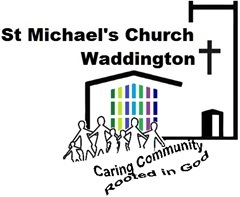 Rector: Revd Annabel Barber MA (revannabelbarber@gmail.com 01522 721306)Role description: Pastoral Visiting Team MemberDescription of teamThe Pastoral Visiting (PV) team comprises a group of people who have been discerned to have specific pastoral gifts. They are good listeners who care for others, based on an understanding that God’s love is for all people.They have a mature faithThey are prayerful people of wisdom, integrity and discretion, who have a clear understanding of confidentiality (but also of when the law dictates that disclosure of a confidence may be required).They will work in pairs for mutual support and prayer, however normally only one PV will visit each time.They may be asked to visit vulnerable adults (as defined by Diocesan safeguarding policies), and will require DBS clearance and character references.The roleVisits are usually made to people’s homes, and should be no longer than 1 hr (and are usually shorter). The focus of the visit is to provide Christian fellowship and meet any spiritual needs, which may involve conversation, reading and prayer. The role does not involve personal care, shopping, taking charge of money, or taking to medical (or any other) appointments.Visits may be needed to hospitals or care homes, and will need to be in accordance with these establishment’s visiting policies or guidelines.All guidelines from the Diocesan ‘Safeguarding Vulnerable Adults’ policy must be met.Specific responsibilitiesAll PV must keep up to date with their Safeguarding training, with particular reference to vulnerable adults. All PV are expected to attend meetings of the Pastoral Visiting team, and any training events arranged for the team. PV should also keep the Rector informed about any further support that those they visit may require, particularly when this may involve sacramental ministry. Record keepingPV should respect the confidentiality of those they visit (within the usual provisos about disclosures that may suggest someone is a risk to themselves or others). However, brief notes should be kept that will facilitate visiting by either of the pair of PVs, full names should not be ascribed on these notes. Any concerns about the person should be reported immediately either directly to the Rector, or to the Safeguarding Officer (Mrs Tricia Reid).Responsible to:The Parish Priest Revd. Annabel Barber (or her named representative) and through them to the Parochial Church Council.Adopted by St Michael’s PCC…………………………………..( Date)Signed………………………………………………PCC Chair